附件4中国新闻奖参评作品推荐表作品标题没有一个国家能置身事外没有一个国家能置身事外没有一个国家能置身事外参评项目参评项目评论（新媒体）字数/时长774774774体裁体裁评论字数/时长774774774语种语种   中文作  者（主创人员）张梦然张梦然编辑 何屹、冯卫东、常丽君 何屹、冯卫东、常丽君 何屹、冯卫东、常丽君原创单位科技日报社科技日报社发布端/账号/媒体名称发布端/账号/媒体名称中国科技网中国科技网刊播版面(名称和版次)刊播日期2023年8月24日 01:08:00 2023年8月24日 01:08:00 2023年8月24日 01:08:00 新媒体作品填报网址新媒体作品填报网址http://www.stdaily.com/index/kejixinwen/202308/51ceebca99af481aa8961c5e7ce7929b.shtml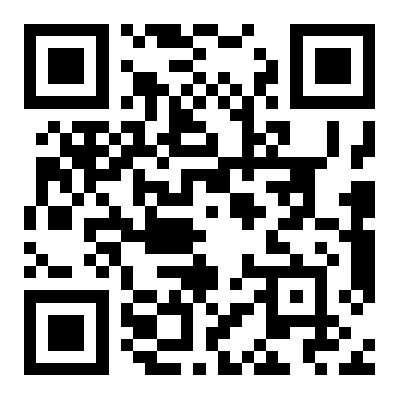 http://www.stdaily.com/index/kejixinwen/202308/51ceebca99af481aa8961c5e7ce7929b.shtmlhttp://www.stdaily.com/index/kejixinwen/202308/51ceebca99af481aa8961c5e7ce7929b.shtmlhttp://www.stdaily.com/index/kejixinwen/202308/51ceebca99af481aa8961c5e7ce7929b.shtmlhttp://www.stdaily.com/index/kejixinwen/202308/51ceebca99af481aa8961c5e7ce7929b.shtml  ︵作采品编简过介程  ︶2023年8月，日本开始向海洋排放核污染水一事引发国际舆情。国际部主动策划，追踪这一全球瞩目事件。8月24日，日本正式启动核污染水排海，当天科技日报刊登重磅评论《没有一个国家能置身事外》，形成强势舆论场。评论揭示了日本排放福岛核废水入海是极端的利己主义的行为，只为自己减少人力、物力、财力支出，公然向全世界转嫁核污染风险。但世界上没有一个国家与世隔绝，全球海洋彼此连通，随着时间的推移，想要置身事外的国家也将受到核污染水的伤害。作品延续了记者深耕国际新闻评论笔触犀利、不失幽默的独特风格，亦为本报主持的官方微博话题提供了独家观点。2023年8月，日本开始向海洋排放核污染水一事引发国际舆情。国际部主动策划，追踪这一全球瞩目事件。8月24日，日本正式启动核污染水排海，当天科技日报刊登重磅评论《没有一个国家能置身事外》，形成强势舆论场。评论揭示了日本排放福岛核废水入海是极端的利己主义的行为，只为自己减少人力、物力、财力支出，公然向全世界转嫁核污染风险。但世界上没有一个国家与世隔绝，全球海洋彼此连通，随着时间的推移，想要置身事外的国家也将受到核污染水的伤害。作品延续了记者深耕国际新闻评论笔触犀利、不失幽默的独特风格，亦为本报主持的官方微博话题提供了独家观点。2023年8月，日本开始向海洋排放核污染水一事引发国际舆情。国际部主动策划，追踪这一全球瞩目事件。8月24日，日本正式启动核污染水排海，当天科技日报刊登重磅评论《没有一个国家能置身事外》，形成强势舆论场。评论揭示了日本排放福岛核废水入海是极端的利己主义的行为，只为自己减少人力、物力、财力支出，公然向全世界转嫁核污染风险。但世界上没有一个国家与世隔绝，全球海洋彼此连通，随着时间的推移，想要置身事外的国家也将受到核污染水的伤害。作品延续了记者深耕国际新闻评论笔触犀利、不失幽默的独特风格，亦为本报主持的官方微博话题提供了独家观点。2023年8月，日本开始向海洋排放核污染水一事引发国际舆情。国际部主动策划，追踪这一全球瞩目事件。8月24日，日本正式启动核污染水排海，当天科技日报刊登重磅评论《没有一个国家能置身事外》，形成强势舆论场。评论揭示了日本排放福岛核废水入海是极端的利己主义的行为，只为自己减少人力、物力、财力支出，公然向全世界转嫁核污染风险。但世界上没有一个国家与世隔绝，全球海洋彼此连通，随着时间的推移，想要置身事外的国家也将受到核污染水的伤害。作品延续了记者深耕国际新闻评论笔触犀利、不失幽默的独特风格，亦为本报主持的官方微博话题提供了独家观点。2023年8月，日本开始向海洋排放核污染水一事引发国际舆情。国际部主动策划，追踪这一全球瞩目事件。8月24日，日本正式启动核污染水排海，当天科技日报刊登重磅评论《没有一个国家能置身事外》，形成强势舆论场。评论揭示了日本排放福岛核废水入海是极端的利己主义的行为，只为自己减少人力、物力、财力支出，公然向全世界转嫁核污染风险。但世界上没有一个国家与世隔绝，全球海洋彼此连通，随着时间的推移，想要置身事外的国家也将受到核污染水的伤害。作品延续了记者深耕国际新闻评论笔触犀利、不失幽默的独特风格，亦为本报主持的官方微博话题提供了独家观点。2023年8月，日本开始向海洋排放核污染水一事引发国际舆情。国际部主动策划，追踪这一全球瞩目事件。8月24日，日本正式启动核污染水排海，当天科技日报刊登重磅评论《没有一个国家能置身事外》，形成强势舆论场。评论揭示了日本排放福岛核废水入海是极端的利己主义的行为，只为自己减少人力、物力、财力支出，公然向全世界转嫁核污染风险。但世界上没有一个国家与世隔绝，全球海洋彼此连通，随着时间的推移，想要置身事外的国家也将受到核污染水的伤害。作品延续了记者深耕国际新闻评论笔触犀利、不失幽默的独特风格，亦为本报主持的官方微博话题提供了独家观点。社会效果该评论文章在中国科技网发布后，即被人民网、光明网、中国经济网、腾讯新闻、新浪新闻、澎湃新闻等数十家主流媒体和商业网站转载；该评论文章也为本报主持的官方微博话题提供了强大立论和独家素材，该话题还登上微博热搜，引发网友热议，助力形成舆论声浪。该评论文章在中国科技网发布后，即被人民网、光明网、中国经济网、腾讯新闻、新浪新闻、澎湃新闻等数十家主流媒体和商业网站转载；该评论文章也为本报主持的官方微博话题提供了强大立论和独家素材，该话题还登上微博热搜，引发网友热议，助力形成舆论声浪。该评论文章在中国科技网发布后，即被人民网、光明网、中国经济网、腾讯新闻、新浪新闻、澎湃新闻等数十家主流媒体和商业网站转载；该评论文章也为本报主持的官方微博话题提供了强大立论和独家素材，该话题还登上微博热搜，引发网友热议，助力形成舆论声浪。该评论文章在中国科技网发布后，即被人民网、光明网、中国经济网、腾讯新闻、新浪新闻、澎湃新闻等数十家主流媒体和商业网站转载；该评论文章也为本报主持的官方微博话题提供了强大立论和独家素材，该话题还登上微博热搜，引发网友热议，助力形成舆论声浪。该评论文章在中国科技网发布后，即被人民网、光明网、中国经济网、腾讯新闻、新浪新闻、澎湃新闻等数十家主流媒体和商业网站转载；该评论文章也为本报主持的官方微博话题提供了强大立论和独家素材，该话题还登上微博热搜，引发网友热议，助力形成舆论声浪。该评论文章在中国科技网发布后，即被人民网、光明网、中国经济网、腾讯新闻、新浪新闻、澎湃新闻等数十家主流媒体和商业网站转载；该评论文章也为本报主持的官方微博话题提供了强大立论和独家素材，该话题还登上微博热搜，引发网友热议，助力形成舆论声浪。  ︵初推评荐评理语由  ︶中国是国际合作的倡导者和现行国际秩序的参与者、建设者，积极参与国际事务治理义不容辞。中国主流媒体如何及时为全球民生福祉主动发声、营造国际舆论？本篇作品给出解决方案——一是当国际事务涉及本国利益，评论要尽可能走进事件中心“借嘴发声”。文章借印度网友诙谐的指责，点出排海行为其实对日本国内、对亚洲地区的民生福祉都会产生严重影响，借嘴发声表达观点在效果上更胜一筹。二是当热点事件出现时，评论文章更能将国际观察的视野推向纵深。参与国际治理往往伴随着复杂的国际关系角力，评论给出“没有一个国家能置身事外”的观点，正是立足于习近平总书记提出的“人类命运共同体”理念。科技日报在这一国际事务上输出核心价值观的重要着眼点，让本篇评论立意更高、格局更大。                签名：             （盖单位公章）                                 2024年  月  日中国是国际合作的倡导者和现行国际秩序的参与者、建设者，积极参与国际事务治理义不容辞。中国主流媒体如何及时为全球民生福祉主动发声、营造国际舆论？本篇作品给出解决方案——一是当国际事务涉及本国利益，评论要尽可能走进事件中心“借嘴发声”。文章借印度网友诙谐的指责，点出排海行为其实对日本国内、对亚洲地区的民生福祉都会产生严重影响，借嘴发声表达观点在效果上更胜一筹。二是当热点事件出现时，评论文章更能将国际观察的视野推向纵深。参与国际治理往往伴随着复杂的国际关系角力，评论给出“没有一个国家能置身事外”的观点，正是立足于习近平总书记提出的“人类命运共同体”理念。科技日报在这一国际事务上输出核心价值观的重要着眼点，让本篇评论立意更高、格局更大。                签名：             （盖单位公章）                                 2024年  月  日中国是国际合作的倡导者和现行国际秩序的参与者、建设者，积极参与国际事务治理义不容辞。中国主流媒体如何及时为全球民生福祉主动发声、营造国际舆论？本篇作品给出解决方案——一是当国际事务涉及本国利益，评论要尽可能走进事件中心“借嘴发声”。文章借印度网友诙谐的指责，点出排海行为其实对日本国内、对亚洲地区的民生福祉都会产生严重影响，借嘴发声表达观点在效果上更胜一筹。二是当热点事件出现时，评论文章更能将国际观察的视野推向纵深。参与国际治理往往伴随着复杂的国际关系角力，评论给出“没有一个国家能置身事外”的观点，正是立足于习近平总书记提出的“人类命运共同体”理念。科技日报在这一国际事务上输出核心价值观的重要着眼点，让本篇评论立意更高、格局更大。                签名：             （盖单位公章）                                 2024年  月  日中国是国际合作的倡导者和现行国际秩序的参与者、建设者，积极参与国际事务治理义不容辞。中国主流媒体如何及时为全球民生福祉主动发声、营造国际舆论？本篇作品给出解决方案——一是当国际事务涉及本国利益，评论要尽可能走进事件中心“借嘴发声”。文章借印度网友诙谐的指责，点出排海行为其实对日本国内、对亚洲地区的民生福祉都会产生严重影响，借嘴发声表达观点在效果上更胜一筹。二是当热点事件出现时，评论文章更能将国际观察的视野推向纵深。参与国际治理往往伴随着复杂的国际关系角力，评论给出“没有一个国家能置身事外”的观点，正是立足于习近平总书记提出的“人类命运共同体”理念。科技日报在这一国际事务上输出核心价值观的重要着眼点，让本篇评论立意更高、格局更大。                签名：             （盖单位公章）                                 2024年  月  日中国是国际合作的倡导者和现行国际秩序的参与者、建设者，积极参与国际事务治理义不容辞。中国主流媒体如何及时为全球民生福祉主动发声、营造国际舆论？本篇作品给出解决方案——一是当国际事务涉及本国利益，评论要尽可能走进事件中心“借嘴发声”。文章借印度网友诙谐的指责，点出排海行为其实对日本国内、对亚洲地区的民生福祉都会产生严重影响，借嘴发声表达观点在效果上更胜一筹。二是当热点事件出现时，评论文章更能将国际观察的视野推向纵深。参与国际治理往往伴随着复杂的国际关系角力，评论给出“没有一个国家能置身事外”的观点，正是立足于习近平总书记提出的“人类命运共同体”理念。科技日报在这一国际事务上输出核心价值观的重要着眼点，让本篇评论立意更高、格局更大。                签名：             （盖单位公章）                                 2024年  月  日中国是国际合作的倡导者和现行国际秩序的参与者、建设者，积极参与国际事务治理义不容辞。中国主流媒体如何及时为全球民生福祉主动发声、营造国际舆论？本篇作品给出解决方案——一是当国际事务涉及本国利益，评论要尽可能走进事件中心“借嘴发声”。文章借印度网友诙谐的指责，点出排海行为其实对日本国内、对亚洲地区的民生福祉都会产生严重影响，借嘴发声表达观点在效果上更胜一筹。二是当热点事件出现时，评论文章更能将国际观察的视野推向纵深。参与国际治理往往伴随着复杂的国际关系角力，评论给出“没有一个国家能置身事外”的观点，正是立足于习近平总书记提出的“人类命运共同体”理念。科技日报在这一国际事务上输出核心价值观的重要着眼点，让本篇评论立意更高、格局更大。                签名：             （盖单位公章）                                 2024年  月  日